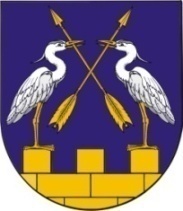 КОКШАЙСКАЯ СЕЛЬСКАЯ       МАРИЙ ЭЛ РЕСПУБЛИКЫСЕ         АДМИНИСТРАЦИЯ  ЗВЕНИГОВО МУНИЦИПАЛ                                            ЗВЕНИГОВСКОГО       РАЙОНЫН КОКШАЙСК           МУНИЦИПАЛЬНОГО РАЙОНА ЯЛ КУНДЕМ          РЕСПУБЛИКИ МАРИЙ ЭЛ АДМИНИСТРАЦИЙЖЕ                      ПОСТАНОВЛЕНИЕ 			                           ПУНЧАЛот 08 апреля 2021г. № 35О внесении изменений в постановление от 14.06.2018 года № 63 «О порядке оповещения и информирования населения об опасностях, возникающих при военных конфликтах или вследствие этих конфликтов, а также при чрезвычайных ситуациях природного и техногенного характера на территории муниципального образования «Кокшайское сельское поселение»Во исполнение Федерального закона от 21 декабря . № 68-ФЗ «О защите населения и территорий от чрезвычайных ситуаций природного и техногенного характера», Федерального закона от 12 февраля . № 28-ФЗ «О гражданской обороне», Закона Республики Марий Эл от 17 мая . № 339-III «О защите населения и территории Республики Марий Эл от чрезвычайных ситуаций природного и техногенного характера», приказа МЧС России и Министерства цифрового развития, связи и массовых коммуникаций РФ от 31 июля 2020 г. № 578/365 «Об утверждении Положения о системе оповещения населения» и в целях совершенствования системы оповещения и информирования населения об опасностях, возникающих при военных конфликтах или вследствие этих конфликтов, а также при чрезвычайных ситуациях природного и техногенного характера, руководствуясь пунктами 5.1, 5.2 Положения об Администрации Кокшайского сельского поселения Звениговского муниципального района Республики Марий Эл, Кокшайская сельская администрацияПОСТАНОВЛЯЕТ:1. Внести в постановление от 14.06.2018 года № 63 «О порядке оповещения и информирования населения об опасностях, возникающих при военных конфликтах или вследствие этих конфликтов, а также при чрезвычайных ситуациях природного и техногенного характера на территории Кокшайского сельского поселения» (далее – Постановление) следующие изменения:1.1. Наименование Постановления изложить в следующей редакции:«О порядке оповещения и информирования населения об опасностях, возникающих при военных конфликтах или вследствие этих конфликтов, а также при чрезвычайных ситуациях природного и техногенного характера на территории Кокшайского сельского поселения Звениговского муниципального района Республики Марий Эл»;1.2. Дополнить Постановление пунктом 3 следующего содержания:«3. Утвердить прилагаемый паспорт муниципальной системы оповещения населения Кокшайского сельского поселения Звениговского муниципального района Республики Марий Эл, согласно приложению 3.»;1.3. пункты 3, 4, 5, 6,7 Постановления считать пунктами 4, 5, 6, 7, 8 соответственно.2.  Настоящее постановление вступает в силу со дня его подписания.Глава администрации 						П.Н. Николаев